Pressemitteilung vom 10. November 2022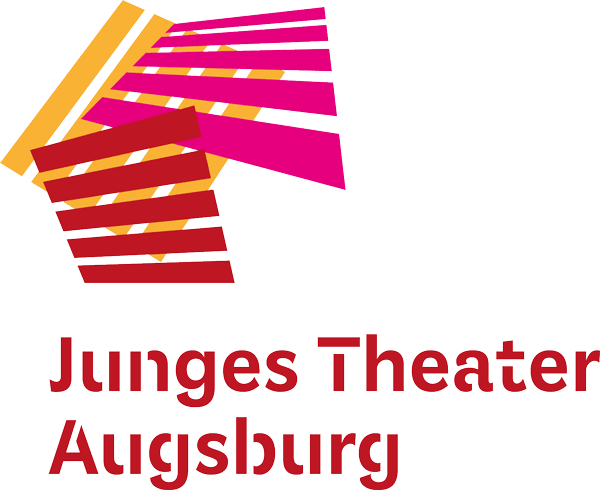 Wiederaufnahme: Adalbert, der 8. ZwergWeihnachtsgeschichte von Sebastian Knözinger und Martina Schnell für „Zwerge“ ab 3 Jahren im Kulturhaus KresslesmühleAugsburg – Am 4. Dezember feiert das Junge Theater Augsburg die Wiederaufnahme seines beliebten Weihnachtsstücks „Adalbert, der 8. Zwerg“ im Kulturhaus Kresslesmühle. Die fantasievolle Inszenierung erzählt die Geschichte von Adalbert, dem 8. Zwerg, der nicht zu wachsen aufgehört hat und deshalb – lange vor Schneewittchens Zeiten – von seinen Brüdern aus dem Zwergenland hinter den sieben Bergen verstoßen wurde. Heute ist er fast zwei Meter groß und lebt gemeinsam mit einer sprechenden Topfblume in einem kleinen Häuschen vor den sieben Bergen. Doch er hat Sehnsucht nach seiner Familie und beschließt, seine sieben Brüder an Weihnachten zu einer Versöhnungsfeier einzuladen. Jetzt wird es turbulent im Zwergenhaus: Plätzchen backen, Christbaum schmücken, Weihnachtslieder üben, Adalbert hat alle Hände voll zu tun. Doch wird sich sein größter Weihnachtswunsch erfüllen? Werden die sieben Zwerge seine Einladung wirklich annehmen? So viel sei schon einmal verraten: Adalbert wird das schönste Weihnachtsfest aller Zeiten feiern!In „Adalbert, der 8. Zwerg“ nimmt Schauspieler Arne Kübler als Adalbert das Publikum bei seinen Vorbereitungen für ein stimmungsvolles Weihnachtsfest mit in seine Welt, in der für den Riesenzwerg alles zu klein ist. Das liebevoll inszenierte Stück stimmt schon die allerkleinsten Theaterzuschauer:innen ab 3 Jahren auf die Weihnachtszeit ein. AufführungstermineDie öffentlichen Aufführungen finden an den Adventssonntagen 4., 11. und 18. Dezember jeweils um 15 Uhr im Kulturhaus Kresslesmühle statt. Karten unter: www.jt-augsburg.de. Stückdauer: ca. 45 Minuten. Für Gruppen sind noch wenige Vormittagstermine buchbar, besonders empfohlen wird das Stück für Kindergärten und 1. Klassen. Anfragen nimmt Julia Magg entgegen unter 0821 442995, magg@jt-augsburg.de.TeamKonzept: Susanne RengRegie: Susanne Reng und Hartmut UhlemannSpiel: Arne KüblerBühne: Franziska Boos und Wolfgang Metzger-BoosKostüm: Franziska BoosMusik: TeamTechnik: Kilian BühlerRegieassistenz: Lucia RengAusstattungsassistenz: Ilona MüllhoferAufführungsrechte: Österreichischer Bühnenverlag Kaiser, WienBildmaterial zum Download unter www.jt-augsburg.de/presse: 4 Fotos aus „Adalbert, der 8. Zwerg“: © Frauke Wichmannwww.jt-augsburg.dePressekontakt:					Junges Theater Augsburgpresse@jt-augsburg.de
Tel.: 0821 4442995Das Junge Theater Augsburg bespielt seit 1998 seine Studiobühne und das Theater im städtischen Kulturhaus Abraxas. Gezeigt werden Theaterstücke für Kinder, Jugendliche und Familien – modernes Erzähltheater mit Kammerspielcharakter. Kulturelle Teilhabe ist ein wichtiger Bestandteil des Theaters: Schreibwerkstätten liefern den Stoff für manche Produktion, es gibt Theaterspielclubs für Kinder und Jugendliche und die Bürgerbühne entwickelt seit einigen Jahren projektbezogene Stücke mit „Expert*innen des Alltags“ für die Stadtgesellschaft. Mit dem Theaterpädagogischen Zentrum TPZ ist das Junge Theater Augsburg an Schulen unterwegs: szenisches Lernen, Übergangsklassenprojekte, Kreativ-Workshops und mehr laden zum Dialog und zur Interaktion ein. Das Junge Theater Augsburg wird vom Bayerischen Staatsministerium für Wissenschaft und Kunst und von der Stadt Augsburg gefördert. 